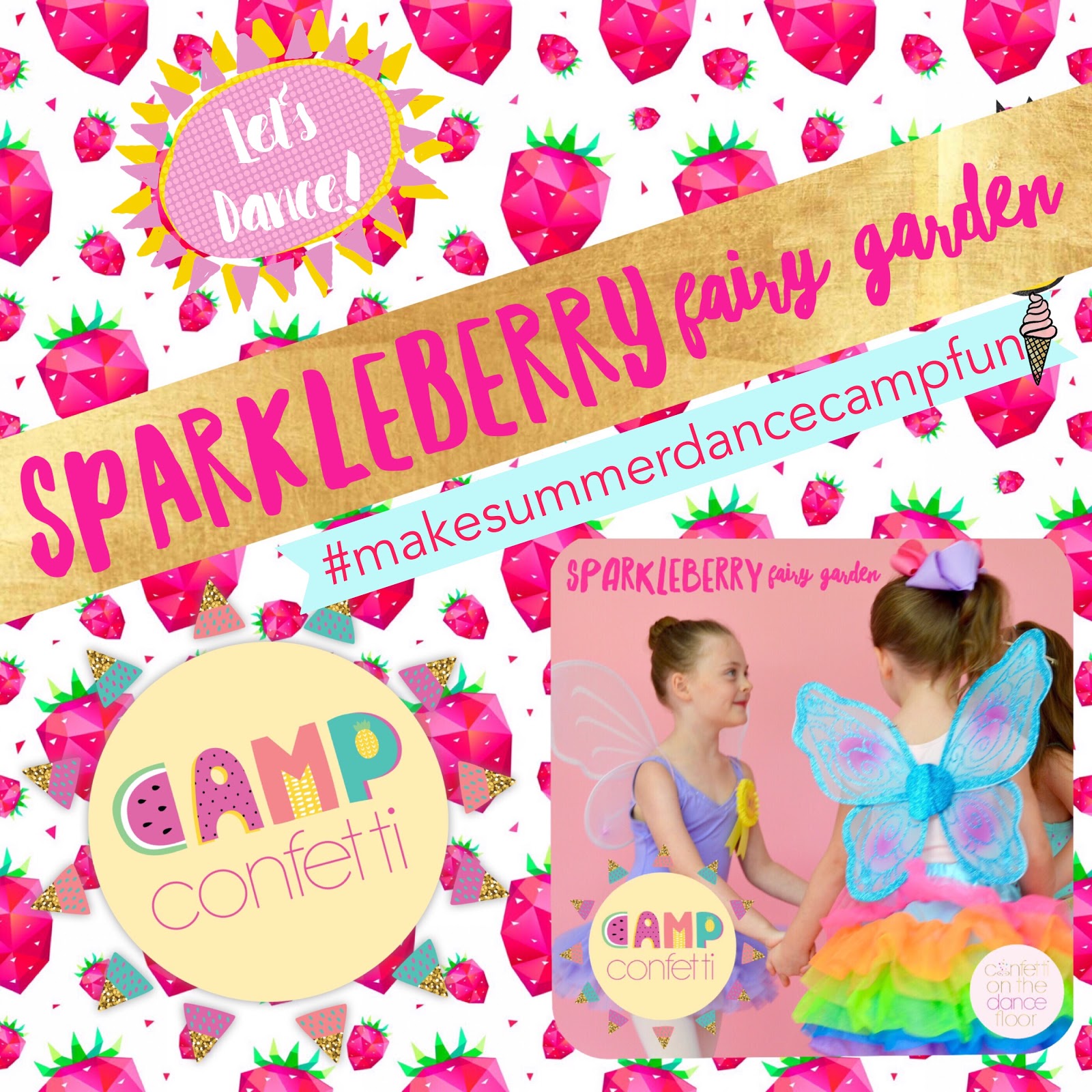 
This magical camp is full of pixie dust, dancing, games, glittery crafts and so much more!June 10-14Ages 4-89:30-12:30$125 ($115 before May 1st)Ages 2-310:00-11:30$65 ($60 before May 1st)Big Bows In A Candy StoreYour little dancer will go crazy, crazy, crazy over this 
Jo Jo inspired dance camp. June 24-28Ages 4-109:30-12:30$125 ($115 before May 1st)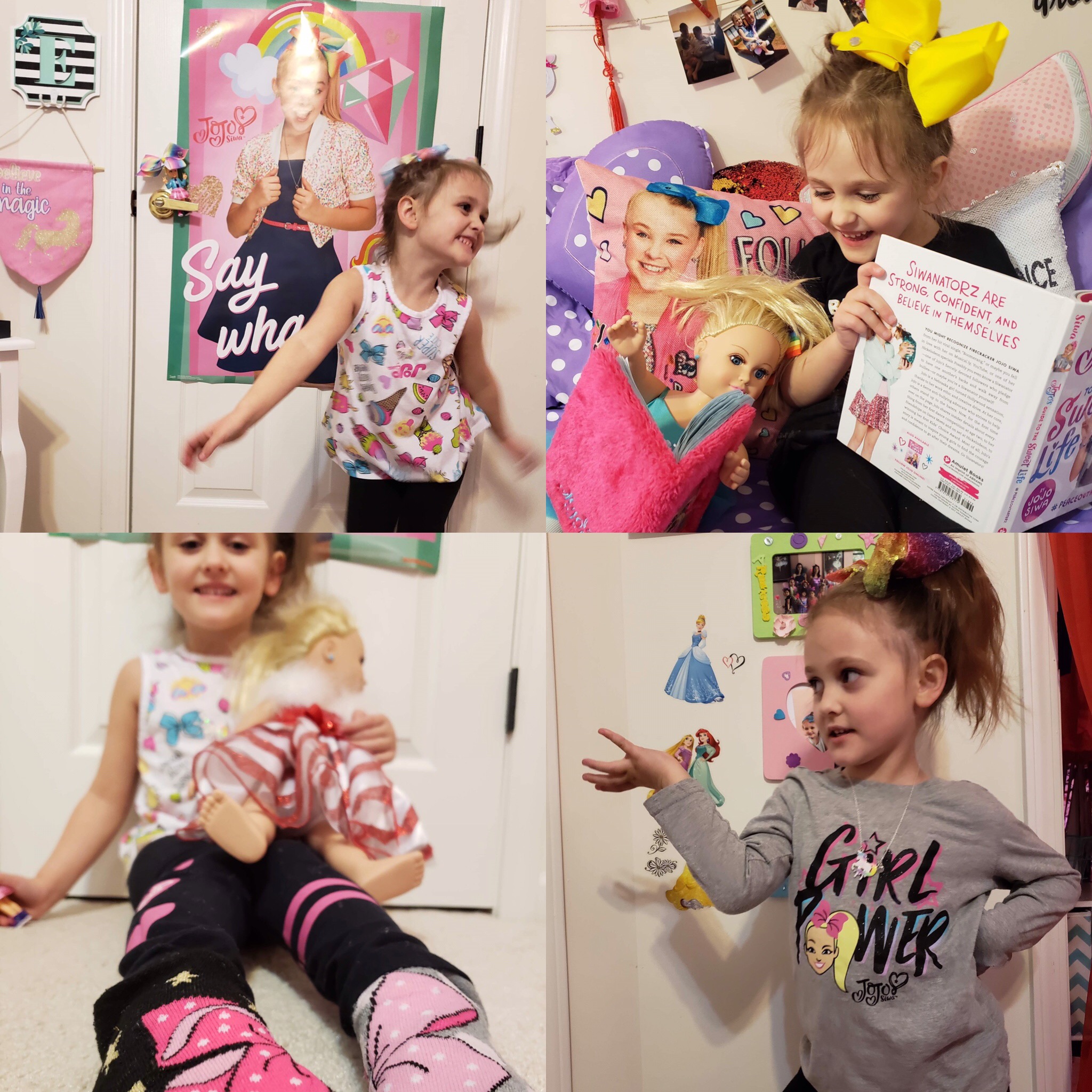 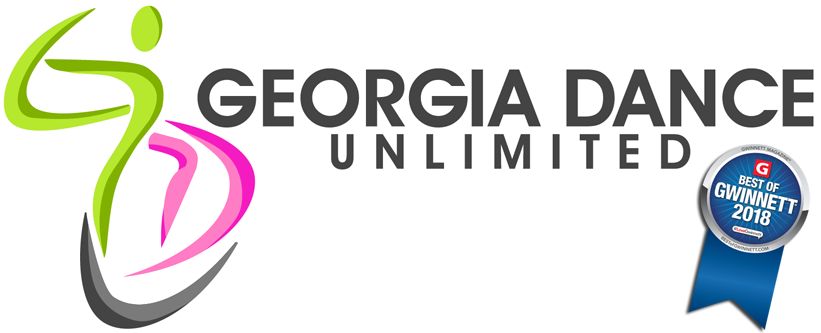  2019 Summer     Camps  678-775-8113  gadanceunlimited.com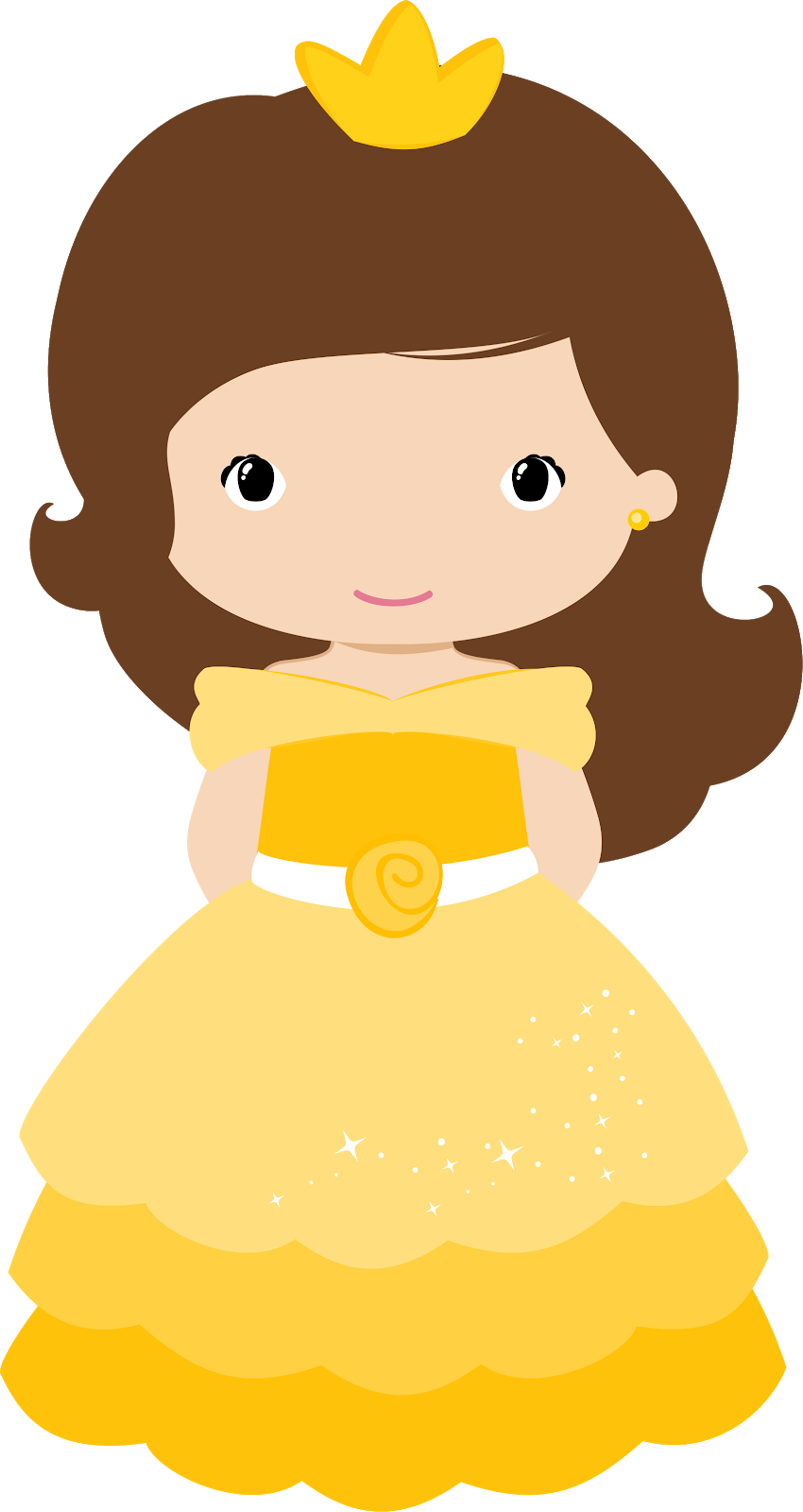 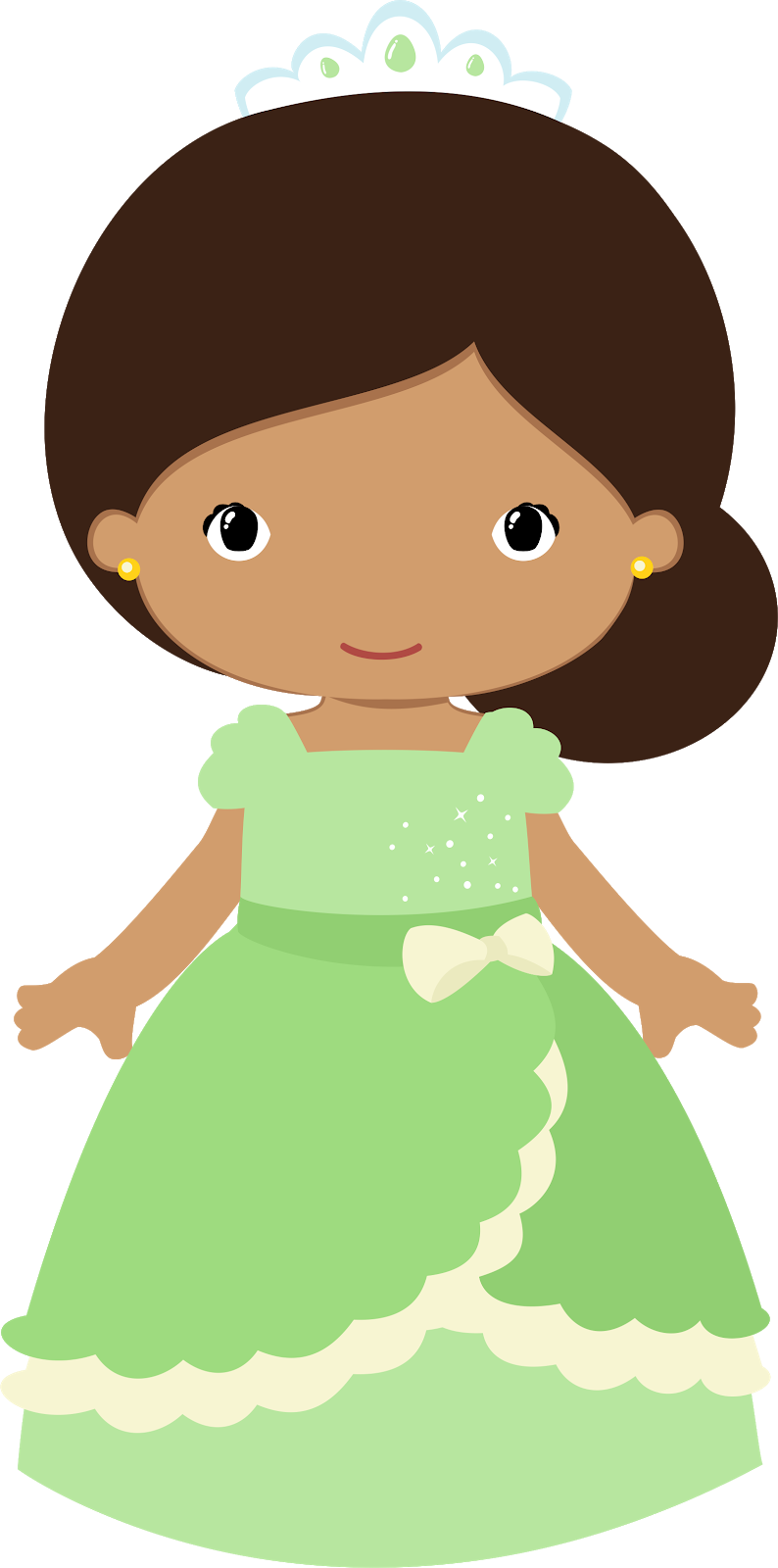 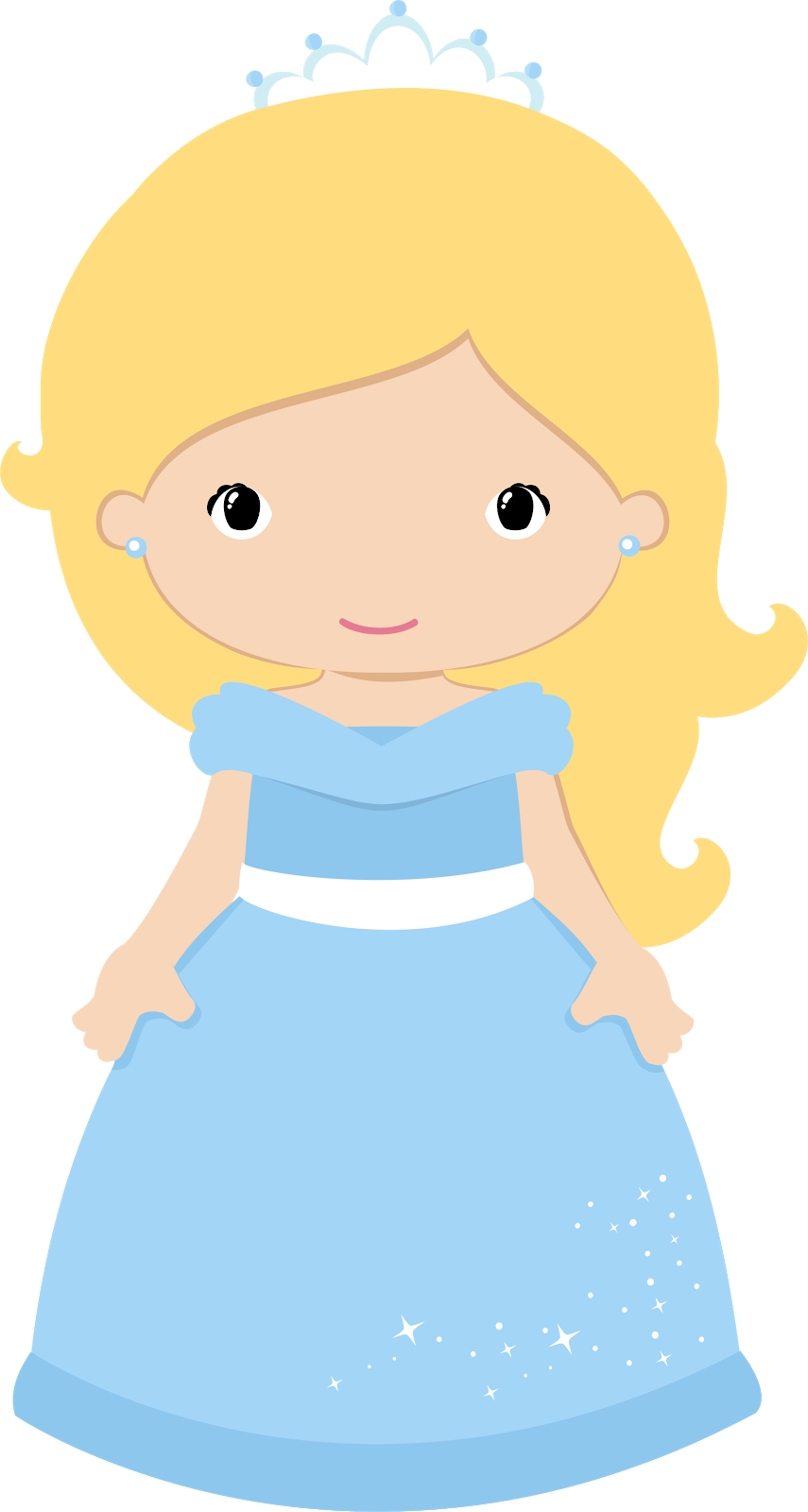 Magical Princess CampEvery day will feature activities inspired by a different princess. Your princess will enjoy dress up, tea parties, dancing, crafts and more!July 22-26Ages 4-109:30-12:30$125 ($115 before May 1st)Ages 2-310:00-11:30$65 ($60 before May 1st)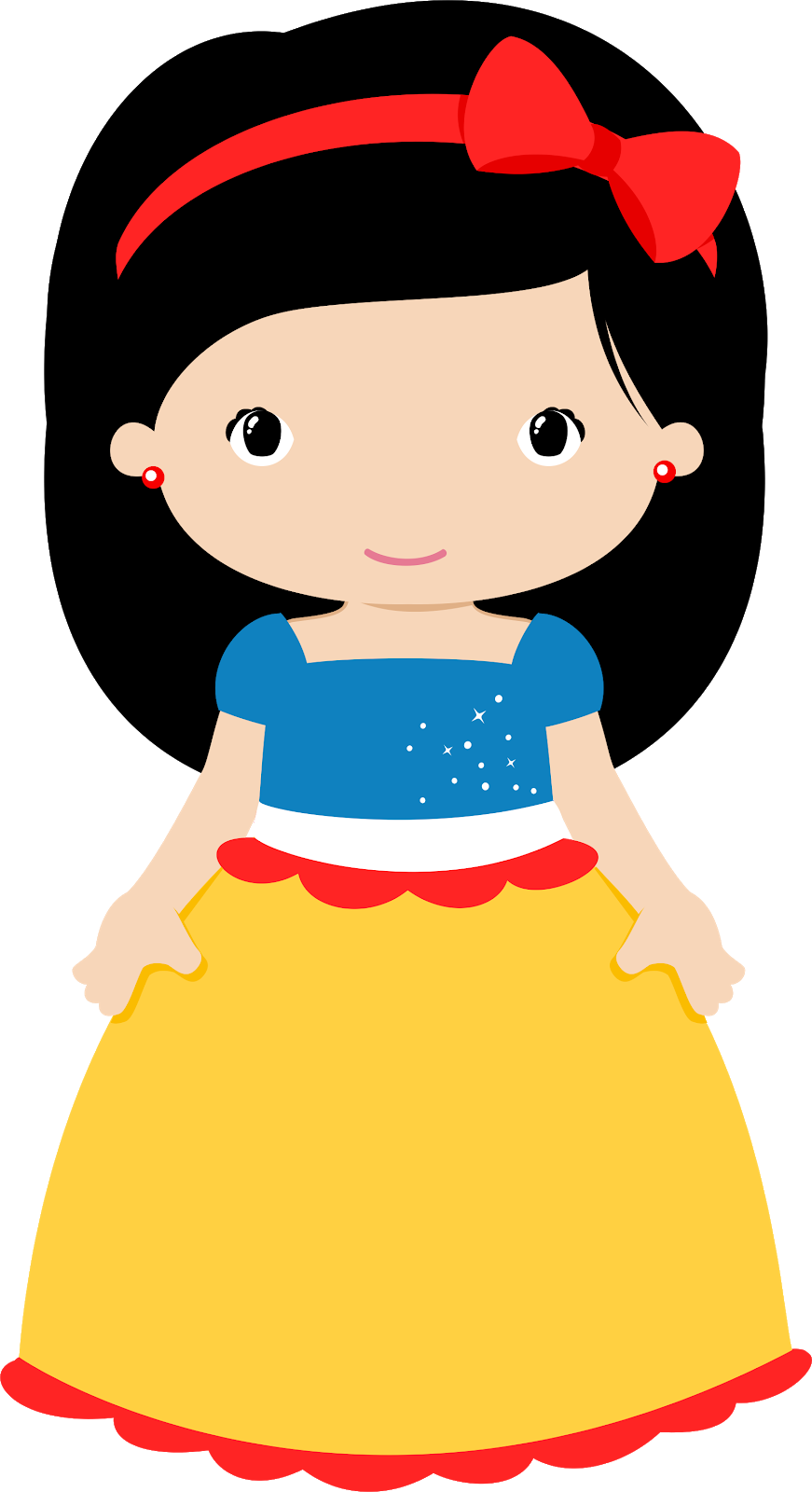 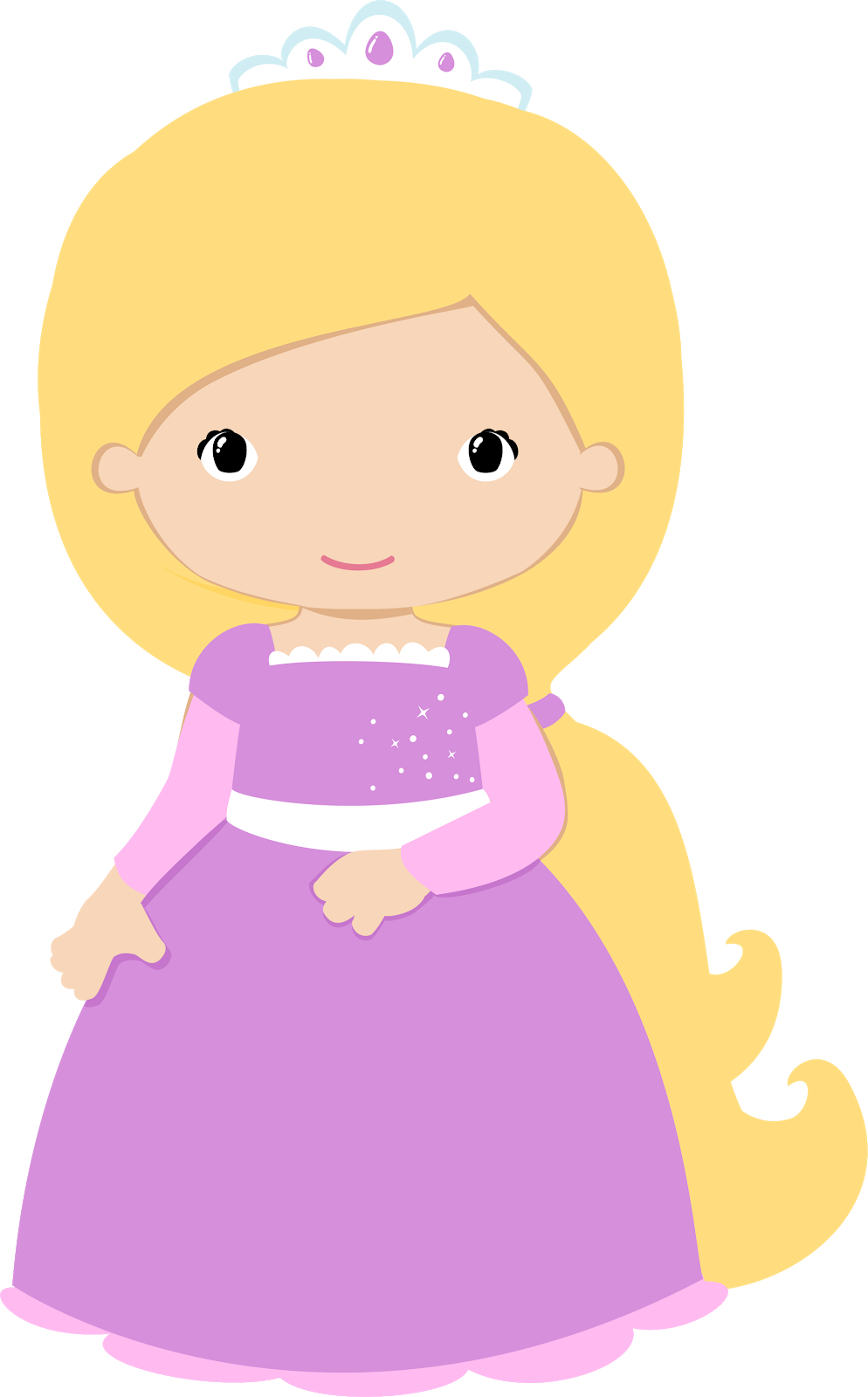 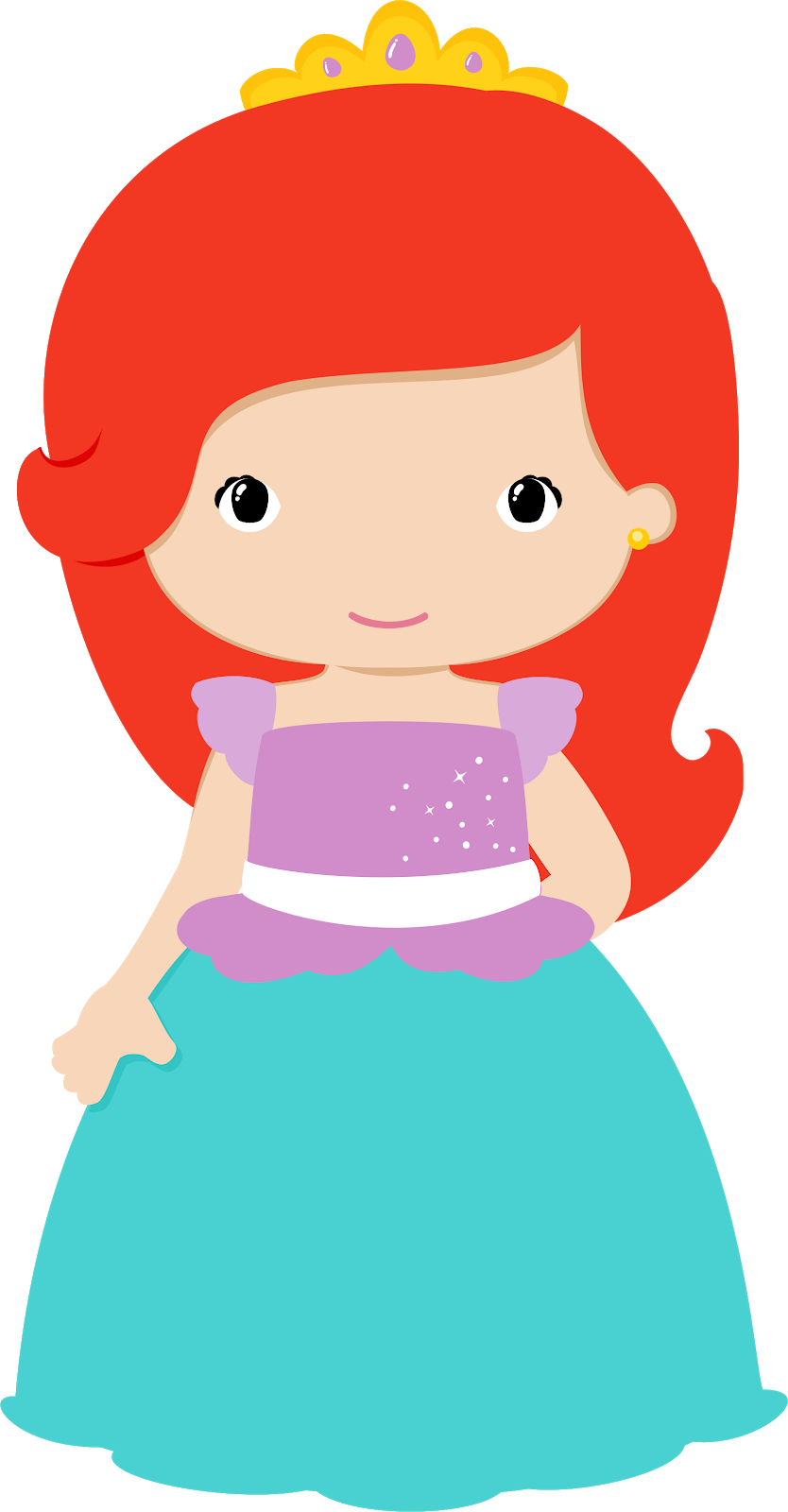 Frozen Fun CampJuly 15-19Ages 4-109:30-12:30$125 ($115 before May 1st)Ages 2-310:00-11:30$65 ($60 before May 1st)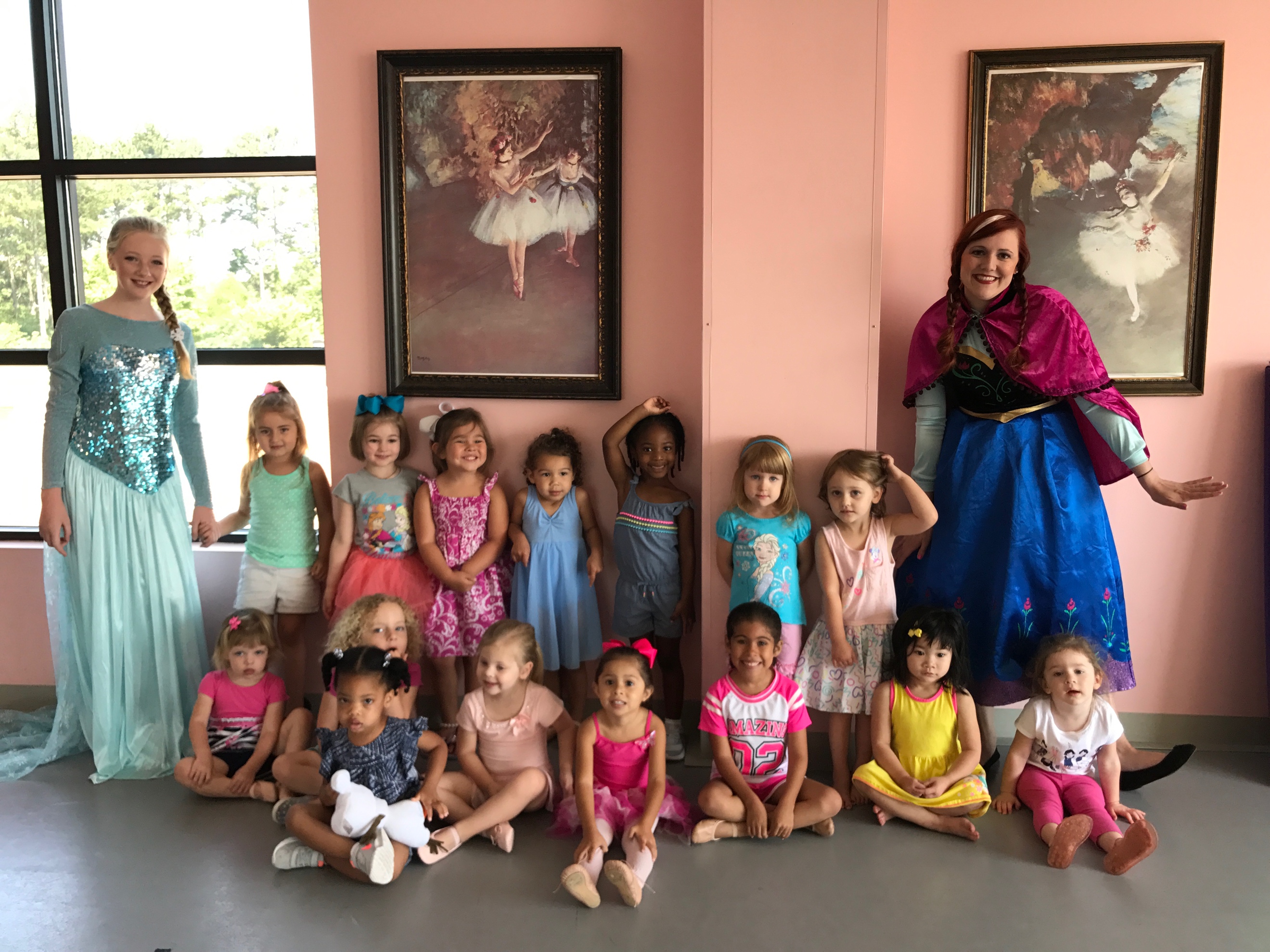 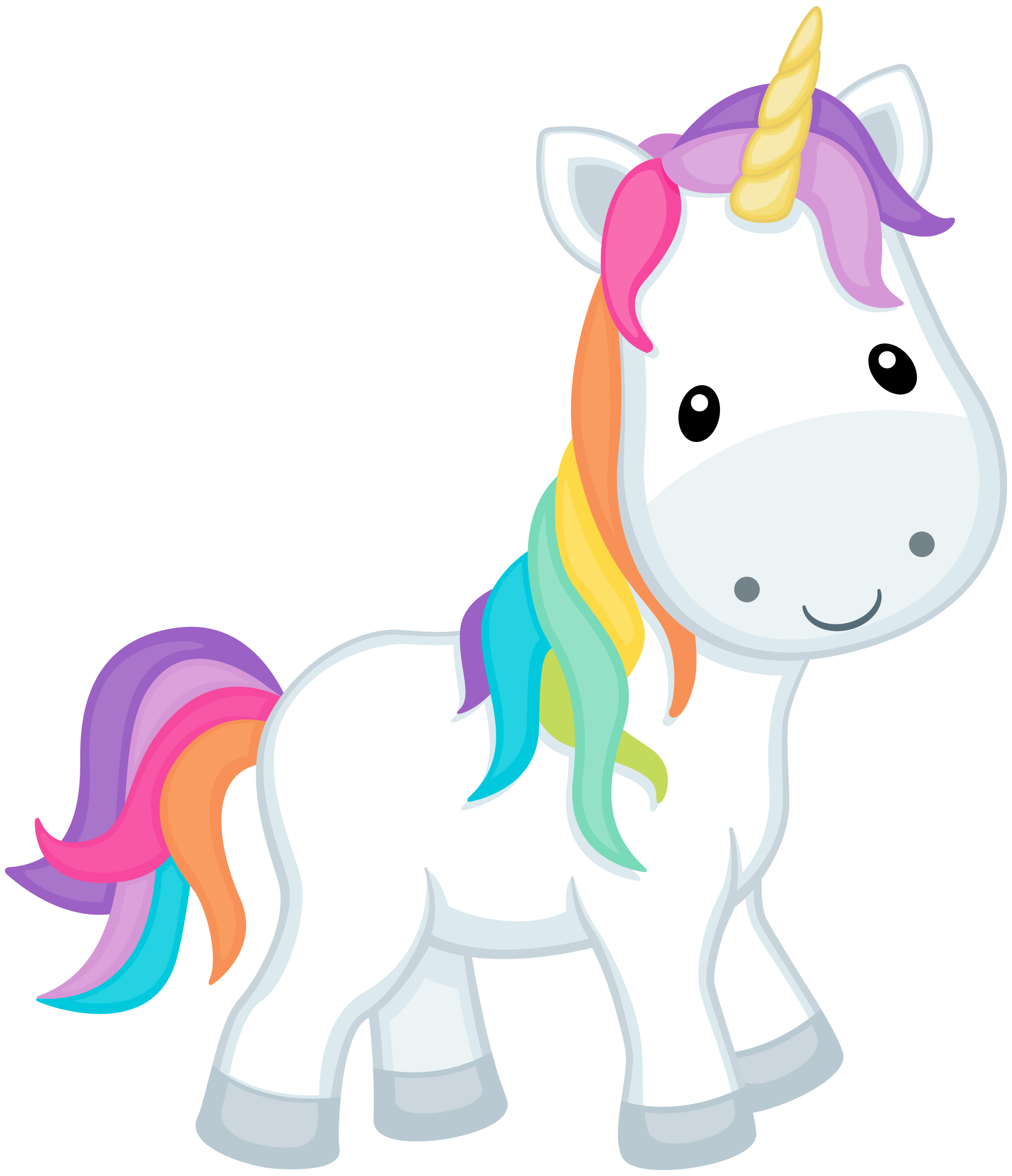 Magical Unicorns & Sparkling RainbowsJuly 8-12Ages 4-109:30-12:30$125 ($115 before May 1st)Ages 2-310:00-11:30$65 ($60 before May 1st)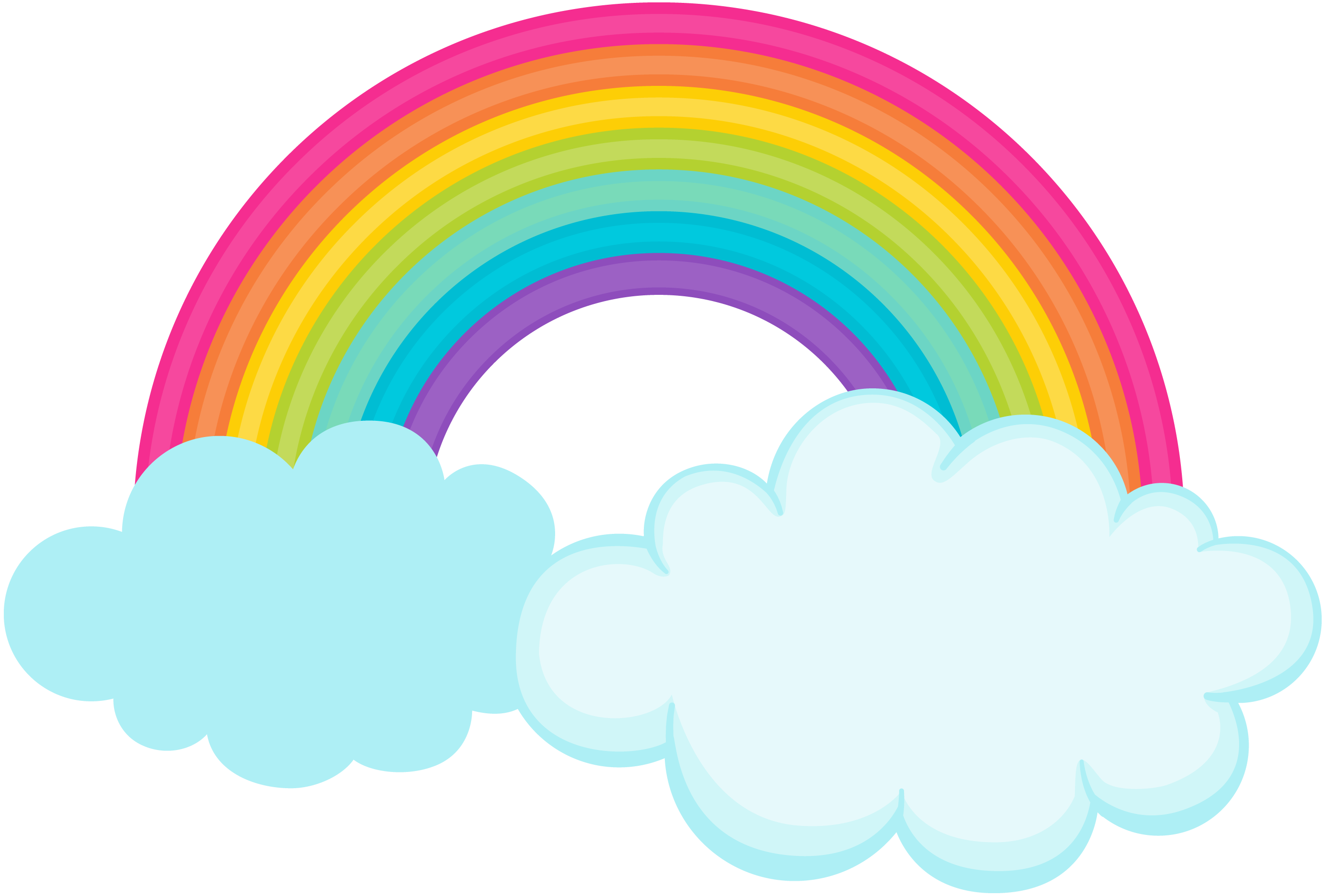 